Tall Pines Quilt Guild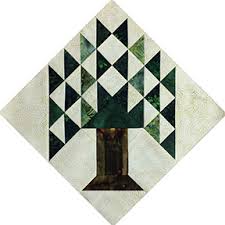 Publisher: Diane Carrington Volume Number 109 Issue Number 108Sunshine and ShadowsCongratulations to Melanie Burleson, she has a new granddaughter. Our thoughts and prayers go out to Evelyn Dawson her husband had surgery and is doing well.  Helen Cook’s son, Mark, who is 57, is in Kingwood Hospital with a brain tumor discovered this morning.  He is in ICU until surgery in the morning to determine if it is benign.  The tumor appears to be small but surgery will determine future treatment.  Helen requests prayers from her guild friends. Earlier this week, Evelyn Dawson's husband Bill was taken to Conroe Regional Medical Center.  The diagnosis was a brain bleed and stroke.  He underwent what appears to be a successful operation.  He is presently in an induced coma and most likely will be awakened tomorrow and transferred to ICU for several days.Thanks Ruth West and Betty GratzTreasurer’s Report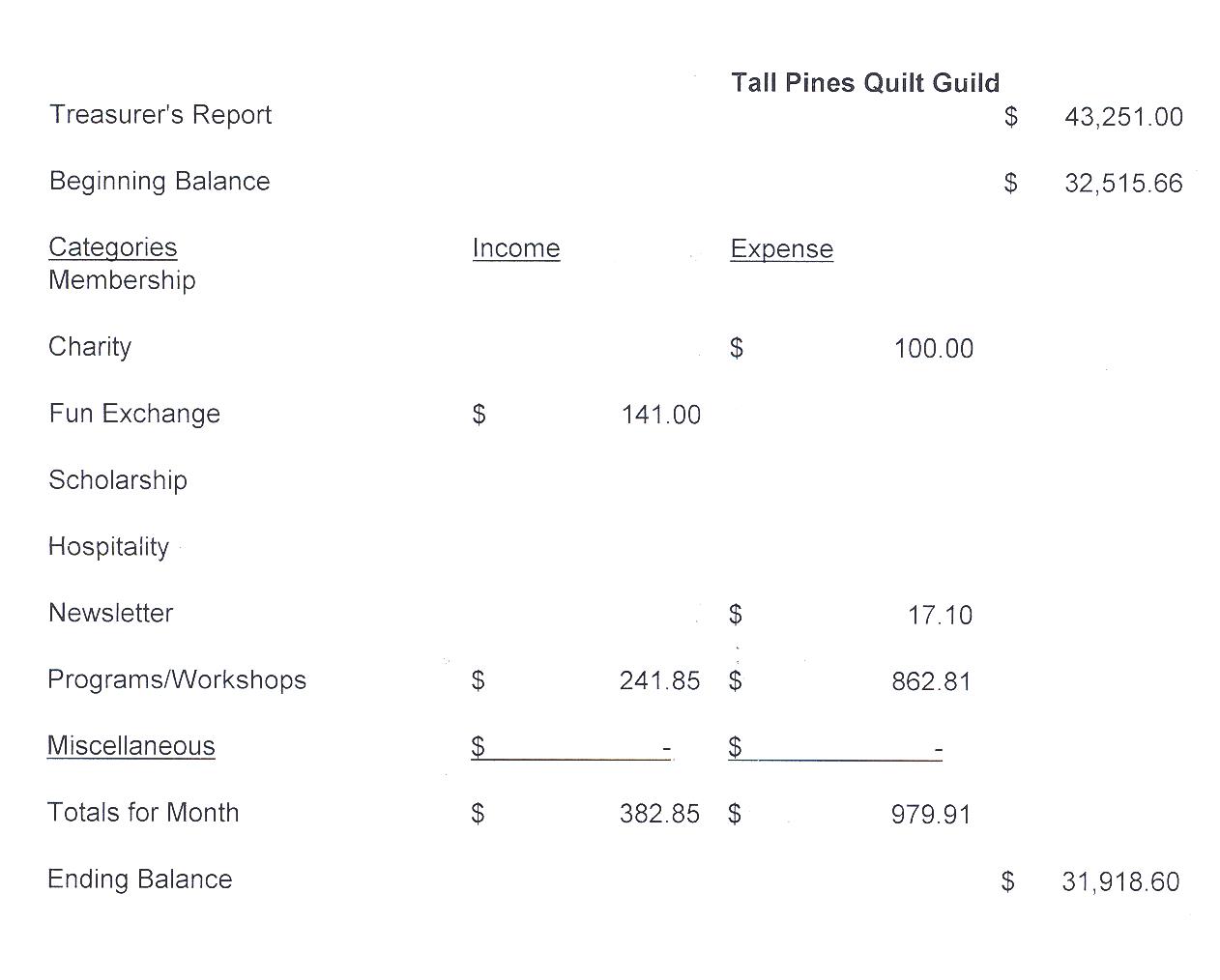 Tall Pines Quilt Guild Minutes of MeetingTall Pines Quilt GuildMeeting MinutesJune 4, 2018Katy & E.Don Walker MuseumPresident, Martha Wilson, called the meeting to order, welcomed members and guests and recognized June birthdays.The May minutes were printed in the newsletter.  There being no corrections noted, a motion was made by Janis Voldbakken and seconded by Martha Fielder.  Motion passed.Copies of the treasurer’s report were available for review on the sign-in table.Diane Carrington reported that the donation quilt is finished and ready for Kristie Munson to take pictures to include with the raffle tickets.  Tickets have been ordered and will be ready this Thursday.By a show of hands, it was decided that t-shirts will be the choice for Airing of the Quilts.  More information will be forthcoming.The Shop Hop is coming up in July.  The guild will have a booth where we will display the raffle tickets and sell tickets.  Small items will also be sold.  Sign-up sheets are available to help set up and also sell tickets and man the booth.Martha Wilson reported that the Fair on the Square committee has not released the available booth spaces yet.  Martha will get an email when that information becomes available.  We will not be sharing a booth with Virginia Cooper because she will be selling raffle tickets for a quilt and we do not want to take away any potential customers from her.Anyone wishing to participate in this year’s TDA Quilt competition should look up the information online.  The deadline is July 2nd.The next charity bee gathering will be on June 19th, at Fabric Carousel. There are quilts that need embellishing and some that need quilting.  Please come and help.  Susan Craig showed the baby quilts that she made from the Sesame Street Block Challenge entries.  They looked great.  Thanks, Susie!D-Ann Gilmore gave an update on next month’s program and showed a sample of the project for the workshop.  A sign-up sheet was available.  She also introduced tonight’s program presenter, Cindy Needham.  Her topic was For the Love of Linens.  Her talk was very interesting and her work was fabulous!Due to time constraints, no door prizes were awarded and Fun Fund was not held this evening.Diane Carrington reminded members that information to be included in the newsletter needs to be submitted by noon on Friday.  Cathy Wilson reported that there were 59 members and 9 guests present this evening.Show & Tell was held, hosted by Kelli Anne Langley.Ashley Buehring will be teaching a jelly roll race class on June 30, from 10-2 and a, beginner’s hexie class on August 4th from 10-2.  Both classes will be held at Fabric Carousel.  Supply lists are available at that location,Executive Board meeting for June will be held on June 11, 2018 at 5:30 pm at Fabric Carousel.There being no further business, the meeting was adjourned. That’s all???  Frayed Sew!!Elaine Robinson, SecretaryPrograms UpdatesTALL PINES QUILT GUILD 2018-2019 PROGRAMSD-Ann Gilmore, Program ChairmanJuly 2 – Winnie Fleming will present a program called Stars and Scrap Exchange. Her workshop the following day is a Lone Star Table Runner where we will learn how to make perfect stars without cutting off the points.August 6 – Peggy Richards is an award-winning quilter whose trunk show will take your breath away. We will also have a show and tell of the summer project made by our young quilters from Alpha Omega.August 27 – Patti Nethery will give us a demonstration of her rulers entitled Piecing the Ruler Revolution Way along with a trunk show of her beautiful quilts.October 1 – Open to suggestionsNovember 5 – UFO ChallengeDecember 5 – Christmas partyJanuary 7 – Jackie Hillman will give a Powerpoint presentation and trunk show entitled the “Goose is Loose on the Ranch” followed by a workshop the next day using flying geese to make a table runner.April 1 – Dena Rosenberg will give us a trunk show followed by a workshop the next day making the pattern Seven Sisters.
Members
There are currently 113 members in our guild.  At the June meeting, there were 59 members and 9 visitors in attendance.2018 SCHOLARSHIP:2018 SCHOLARSHIP WINNERSThe TPQG Scholarship Committee members (Monte Knight, Janis Voldbakken, Judith Oliver) are pleased to announce that once again we have two outstanding scholarship recipients.  Many of you are acquainted with our SEWING PROFICIENCY winner – VICTORIA BOUNDS, who has been sewing since the age of six. Victoria has been a participant in the Walker County Fair 4-H competitions and in the Quilt competitions for many years.  A graduate of Huntsville High School, Victoria plans to attend Stephen F. Austin University with a major in Interior Design and a minor in Architecture.  Our MATH EDUCATION winner is JOSHUA CURRY, a graduate of Coldspring-Oakhurst High School with numerous scholastic and athletic achievements.   Joshua plans to pursue a career in math education at Angelina College or Stephen F. Austin. In his five-year plan, Joshua expressed “I want to be the role model that so many young children do not have in their lives”.   Both students exhibited outstanding motivational and leadership attributes as well as excelling in their scholastic endeavors.   Each recipient will receive a $1,500 scholarship.  We cannot thank the membership enough for their support of the youth of our community.   Let’s sell lots of tickets for next year’s Donation Quilt so we can continue to provide scholarship opportunities for our accomplished youth.Fat Quarter Exchange:We will be having a fat quarter exchange at the next guild meeting.  Bring any number of fat quarters and then we will trade with others.  You will go home with the same number of fat quarters but a variety.  Our colors for the July meeting is RED, WHITE, and BLUE (of course).  Remember you can make a nice size top with six fat quarters.  If you have any questions just give me a call.  Thanks!  Janis 	Show and TellJanis Voldbakken, Martha Fielder, Jean Garner – Fat Quarter Challenge GroupGrettle Payne – R2D2 RevisedRuth West – Amanda’s QuiltWendy Salsbery – Wall hangingJeanette Allen – Dresden Plate Wall hangingVictoria – EagleAnn Moore – Ruler QuiltJudy Springer – Wedding QuiltBee News	Charity BeeThe next Charity Bee meeting will be Tuesday, June, 19, 2018 at Fabric Carousel (FC).  There are several pinned HUGs in the laundry basket at FC needing to be completed with simple quilting and binding.  Also, if you can help cutting/sewing walker caddies, Barbara Pearson would ever so much appreciate the help.  Cut-upsCut Ups will meet on the 2nd and 4th Friday each month at the Fabric Carousel.  All are Welcome.  Bring your quilting problems for lots of advice and help from your friends.  Bee starts around 10 and lasts all day.Embroidery Bee We meet on the third Saturday of the month at 11 AM, at the Ohendalski building, next door to the Chicken place across from the mall.  1425 Brazos Dr.  Contact Susan Craig for info.  436-1489Wanted: Barbara Yoes would like to purchase a used cutting table.  If you have one, please contact Barbara at 936 295-5388.For Sale: Quilting beads, Craft and Jewelry making supplies for sale. (Make best offer)OTT lamp for sale (just needs bulb) $45Beautiful Brooches for sale $8 eachTasha Fry  936-355-0049tashdano30@gmail.com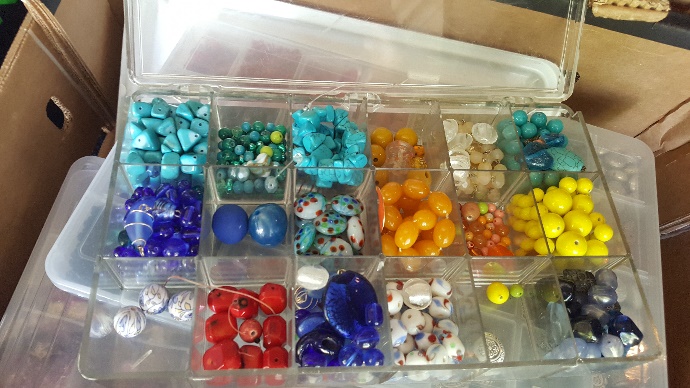 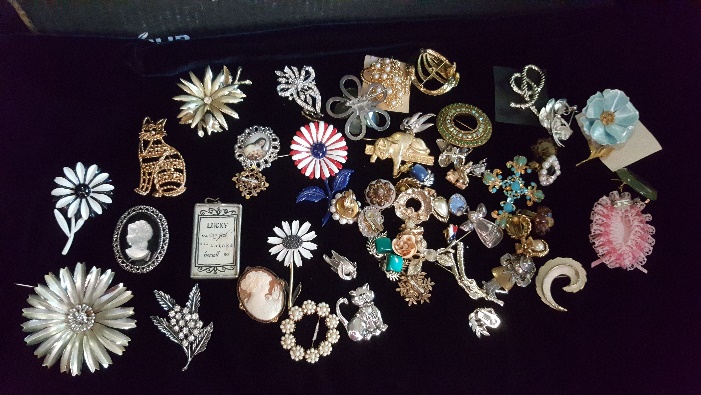 Donation QuiltThe quilt is finished!!!  Raffle tickets are available at Fabric Carousel.  Pick yours up there and sell, sell, sell!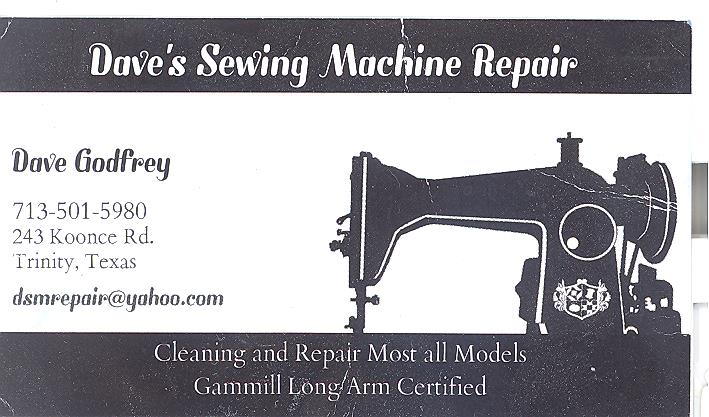 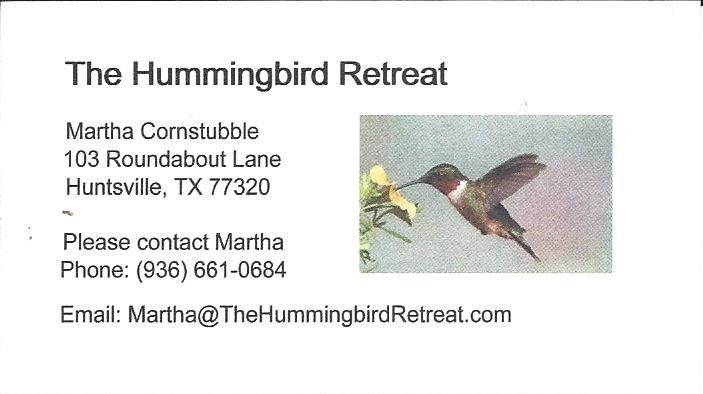 Newsletter ad prices are:$5.00 a month or $50.00 per year for a business card size advertisement. $10.00 a month or $100.00 per year for a 3.5” x 4.5” size advertisement. $18.00 a month or $180.00 per year for a one-half page advertisement.$36.00 a month or $360.00 per year for a full page advertisement.  Member ads are free and will run for one month per requestThank you Kim Street for sharing your fabulous cake recipeBanana Split Dessert.                                                            Ingredients 4-5 bananas, sliced1 (20 oz) can crushed pineapple, drained8 oz strawberries, cut in small pieces 1/4 c granulated sugar 2 c Graham cracker crumbs 16 oz Cool Whip1 stick butter2 packages cream cheese, softened 1 jar Maraschino cherries Chocolate syrup Chopped pecans if desired Directions1. Preheat oven to 350*.  Spray a glass 9 x 13 pan with cooking spray. 2. Melt butter and mix with Graham Cracker crumbs and sugar. Mix with fork until crumbs are all moistened. Dump crumb mixture into pan and press into even layer. Bake 10 minutes at 350*. Cool completely before adding next layer.3. Mix cream cheese and 1/2 Cool Whip with mixer on medium speed. Spread evenly over cooled Graham Cracker crust. 4. Put banana slices in a layer on top of cream cheese. Top with an even layer of drained pineapple and then an even layer of cut up strawberries. 5. Cover with the remainder of the Cool Whip. Drizzle chocolate syrup. Add pecans, if desired. Place cherries on top, spacing evenly. 6. Refrigerate at least 2 hours.  Enjoy!NotesIt's better to prepare dessert the same day you are planning on serving it, otherwise the bananas may start to turn brown. Refrigerate any leftovers, covered, for up to 4 days. Tall Pines Quilt GuildP.O. Box 7272Huntsville, Texas 77342-7272Tall Pines Quilt Guild Meeting		                              Guild Calendar Reminders	You are invited to join us the first Monday of		              July 2, 2018, 6:30 PM Guild Meeting	 each month.  The guild has a variety of			              June 19, 2018 Charity Bee programs, nationally known speakers,				Meeting Reminders:	 workshop and charity projects.  				              	 Bring Show and Tell Items	We meet at the University Heights Baptist Church		               Bring money for Food Bank	 2400 Sycamore Ave.  				                            	 UPC Labels from Hobbs batting	Park in the back lot off Palm Ave. 				               FQ Bands from Fabric CarouselRefreshments are served at 6:30PM				 For Charity Bee			 and the meeting starts at 7 PM.		     		                Visit the web site @ www.tallpinesquiltguild.com	    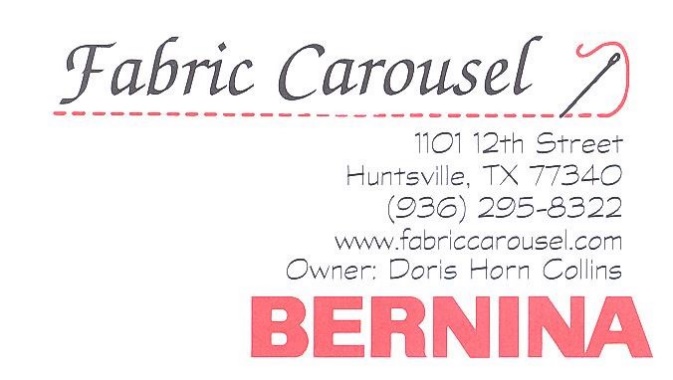 June 2018 Whisperings from theFrom the PresidentIt is 10:30 in the evening on Friday and I am making my blocks for the block of the month at Fabric Carousel for Saturday morning.  Does this sound familiar?  I really enjoyed our guest speaker on Monday evening!  Those beautiful linens and the "ghost stories" were interesting.  Cindy Needham is very talented and also a great teacher.  I was able to take the workshop on Monday and Tuesday and learned so much.  It will take a lot of practice.Our donation quilt is ready to display and sell tickets.  The tickets are at Fabric Carousel and Doris has them packaged for us to sell.  We don't have a picture yet, but take one with your phone and you can show off the beautiful work everyone did.  We will be selling tickets at the July Shop Hop and we will need members to sign up to work Friday and Saturday.  The sign-up sheet will be at Fabric Carousel.Hope you all have a wonderful June!Martha Wilson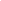 